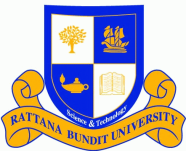 แบบเสนอโครงการวิจัยในมนุษย์เพื่อขอรับการประเมินจริยธรรมการการวิจัยในมนุษย์ Expedited/Full Board Review____________________________________________________________________________________________________เรียน  ประธานคณะกรรมการจริยธรรมการวิจัยในมนุษย์ข้าพเจ้า..............................................................................................................สาขาวิชา................................................................................หมายเลขติดต่อภายใน...............โทรศัพท์มือถือ.......................................................e-mail……………………………………………………………………มีความประสงค์จะทำวิจัย เรื่อง(ชื่อภาษาไทย).................................................................................................................................................................................................(ชื่อภาษาอังกฤษ)...........................................................................................................................................................................................เพื่อขอประเมินจริยธรรมการวิจัยในมนุษย์ และได้แนบเอกสารประกอบการประเมิน จำนวน 1 ชุด ดังนี้	จึงเรียนมาเพื่อโปรดพิจารณา	กรุณากรอกข้อมูลและลงนามในเอกสารให้ครบถ้วนลำดับรายการเอกสารมีไม่มี(โปรดชี้แจง)1แบบตรวจสอบโครงการวิจัยที่เข้าข่ายการขอประเมินจริยธรรมการวิจัยในมนุษย์ (RBACF-01)2บันทึกข้อความแบบเสนอเพื่อขอประเมินจริยธรรมการวิจัยในมนุษย์แบบ Expedited/Full Board (RBACF-03)3โครงการวิจัยฉบับภาษาไทย และ/หรือ โครงการวิจัยฉบับภาษาอังกฤษ (ถ้ามี)4ประกาศนียบัตรการอบรมจริยธรรมการวิจัยในมนุษย์ของผู้วิจัย (ทุกคน) และ/หรือ อาจารย์ที่ปรึกษา5รายละเอียดเครื่องมือ/อุปกรณ์ ที่ใช้ในการวิจัย (เช่น แบบสอบถาม ข้อคำถามการ สัมภาษณ์ อื่น ๆ)6รายละเอียดเครื่องมือ/อุปกรณ์ ที่ใช้ในการวิจัย (เช่น แบบสอบถาม ข้อคำถามการสัมภาษณ์ อื่น ๆ )7เอกสารชี้แจงผู้เข้าร่วมการวิจัย (ถ้ามี)8หนังสือแสดงเจตนายินยอมเข้าร่วมวิจัย (ถ้ามี)9ทะเบียนหรือเอกสารกำกับยาหรือเครื่องมือแพทย์ (ถ้ามี)10เอกสารการสอบผ่านเค้าโครง/โครงร่างการวิจัย/เค้าโครงวิทยานิพนธ์/สารนิพนธ์ (ถ้ามี)11แผ่นบันทึกข้อมูลโครงการวิจัยตามข้อมูลข้างต้น เป็น PDF และ Word (CD/DVD)ลงชื่อ....................................................     (.....................................................)          หัวหน้าโครงการวิจัย/นิสิต)ลงชื่อ......................................................     (.......................................................)      ประธานหลักสูตร/อาจารย์ที่ปรึกษาคณะกรรมการจริยธรรมการวิจัยในมนุษย์มหาวิทยาลัยรัตนบัณฑิตRBACF-03Project No…………....(เฉพาะเจ้าหน้าที่)แบบเสนอโครงการวิจัยในมนุษย์เพื่อขอรับการประเมินจริยธรรมการวิจัยในมนุษย์แบบ Expedited/Full Board Reviewหน้า 2 จาก 71รายละเอียดเกี่ยวกับหัวหน้าโครงการ/อาจารย์ที่ปรึกษารายละเอียดเกี่ยวกับหัวหน้าโครงการ/อาจารย์ที่ปรึกษาชื่อ-สกุลชื่อ-สกุลสาขาวิชาคณะ/สำนัก/ฝ่ายเบอร์โทรศัพท์e-mail:รายละเอียดเกี่ยวกับนิสิต (กรณีโครงการนิสิตรายละเอียดเกี่ยวกับนิสิต (กรณีโครงการนิสิตชื่อ-สกุลชื่อ-สกุล ปริญญาตรี   ปริญญาโท    ปริญญาเอก ปริญญาตรี   ปริญญาโท    ปริญญาเอกหลักสูตรคณะเบอร์โทรศัพท์e-mail:2ชื่อโครงการ/กิจกรรมชื่อโครงการ/กิจกรรม(ภาษาไทย)(ภาษาไทย)(ภาษาอังกฤษ)(ภาษาอังกฤษ)แหล่งทุนสนับสนุนโครงการวิจัย ไม่มีทุน   มีทุน        ภายในมหาวิทยาลัย  ระบุแหล่งทุน......................................................................................................        ภายนอกมหาวิทยาลัย  ระบุแหล่งทุน......................................................................................................   อยู่ระหว่างขอทุน        ภายในมหาวิทยาลัย  ระบุแหล่งทุน......................................................................................................        ภายนอกมหาวิทยาลัย  ระบุแหล่งทุน......................................................................................................  แหล่งทุนสนับสนุนโครงการวิจัย ไม่มีทุน   มีทุน        ภายในมหาวิทยาลัย  ระบุแหล่งทุน......................................................................................................        ภายนอกมหาวิทยาลัย  ระบุแหล่งทุน......................................................................................................   อยู่ระหว่างขอทุน        ภายในมหาวิทยาลัย  ระบุแหล่งทุน......................................................................................................        ภายนอกมหาวิทยาลัย  ระบุแหล่งทุน......................................................................................................  ระยะเวลาดำเนินโครงการวิจัยระยะเวลาดำเนินโครงการวิจัยเริ่มโครงการวิจัย         เดือน................................................. ปี พ.ศ. ........................สิ้นสุดโครงการวิจัย      เดือน..................................................ปี พ.ศ. .........................เริ่มโครงการวิจัย         เดือน................................................. ปี พ.ศ. ........................สิ้นสุดโครงการวิจัย      เดือน..................................................ปี พ.ศ. .........................คณะกรรมการจริยธรรมการวิจัยในมนุษย์มหาวิทยาลัยรัตนบัณฑิตRBACF-03Project No…………....(เฉพาะเจ้าหน้าที่)แบบเสนอโครงการวิจัยในมนุษย์เพื่อขอรับการประเมินจริยธรรมการวิจัยในมนุษย์แบบ Expedited/Full Board Reviewหน้า 3 จาก 73ความสำคัญของปัญหาที่ทำการวิจัย (อยู่ในโครงการวิจัย/กิจกรรม หน้า....)4วัตถุประสงค์ของโครงการ (อยู่ในโครงการวิจัย/กิจกรรม หน้า....)5ประโยชน์ของโครงการนี้ (เมื่อเสร็จสมบูรณ์แล้วจะเป็นประโยชน์อย่างเป็นรูปธรรม) (อยู่ในโครงการวิจัย/กิจกรรม หน้า....)6วิธีการศึกษา (Methodology) ที่ใช้ในการวิจัย (สามารถเลือกได้มากกว่าหนึ่งวิธี) (อยู่ในโครงการวิจัย/กิจกรรม หน้า....) 6.1 เชิงคุณภาพ 6.2 เชิงปริมาณ 6.3 ทดสอบยา เวชภัณฑ์ หรือเครื่องมือแพทย์ชนิดใหม่ (โปรดระบุชนิดและวิธีการใช้)........................................................ 6.4 การศึกษาจากข้อมูลที่มีอยู่เดิม	6.4.1 ระบุชนิดข้อมูลที่นำมาศึกษา................................................	6.4.2 ได้รับความยินยอมจากเจ้าของข้อมูลแล้วหรือไม่		 ได้รับความยินยอมแล้ว (โปรดแนบหลักฐานแสดงความยินยอมเข้าถึงข้อมูล)		 ยังไม่ได้รับความยินยอม 6.5 การศึกษาจากตัวอย่างที่เหลือจากงานวิจัยอื่น (เช่น เนื้อเยื่อ ชิ้นเนื้อ) 6.6 อื่น ๆ ระบุ..........................................................................................7วิธีการรวบรวมข้อมูล (ชี้แจงโดยละเอียด)7.1 อยู่ในโครงการวิจัย/กิจกรรมฉบับสมบูรณ์ หน้า.............7.2 กระบวนการเก็บข้อมูลจากอาสาสมัคร (Data Collection Process)	- หากมีการทดลองใช้/ทดสอบอุปกรณ์ต่าง ๆ ในการเก็บข้อมูลจากอาสาสมัคร โปรดระบุ.....................................	- โปรดส่งแบบบันทึกการเก็บข้อมูล และ/หรือ แบบสอบถาม และ/หรือ แบบสัมภาษณ์ที่จะใช้มาด้วย	- ระยะเวลาในการเก็บข้อมูลจากอาสาสมัครคณะกรรมการจริยธรรมการวิจัยในมนุษย์มหาวิทยาลัยรัตนบัณฑิตRBACF-03Project No…………....(เฉพาะเจ้าหน้าที่)แบบเสนอโครงการวิจัยในมนุษย์เพื่อขอรับการประเมินจริยธรรมการวิจัยในมนุษย์แบบ Expedited/Full Board Reviewหน้า 4 จาก 78สถานที่ทำวิจัย เฉพาะในประเทศไทย ระบุ (กี่แห่ง ที่ใดบ้าง) ร่วมกับต่างประเทศ ระบุ (ประเทศใดบ้าง ในประเทศไทยทำกี่แห่ง ที่ใดบ้าง)9อธิบายวิธีการศึกษาทดลองและให้เหตุผลว่าทำไมการศึกษานี้จึงมีความเสี่ยงต่ำ (ไม่มากไปกว่าความเสี่ยงในชีวิตประจำวัน Minimal Risk)10ความเป็นมาและการศึกษาในมนุษย์ (อยู่ในโครงการวิจัย/กิจกรรมฉบับสมบูรณ์ หน้า.....)11กลุ่มประชากรอาสาสมัคร11.1 จำนวนกี่คน ระบุเหตุผลการได้มาซึ่งขนาดตัวอย่างที่เหมาะสม11.2 ระบุคุณสมบัติของอาสาสมัครและวิธีการคัดเลือกอาสาสมัคร (ชี้แจงโดยละเอียด)11.3 บอกวิธีการแบ่งกลุ่มอาสาสมัครเป็นกลุ่มทดลองและกลุ่มควบคุม (หากมี)11.4 อาสาสมัครในโครงการวิจัยเป็นกลุ่มเปราะบาง (Vulnerable Subject) หรือไม่    ไม่ใช่       ใช่  (โปรดระบุ)    ทารกในครรภ์/ตัวอ่อน    ทารก เด็ก (อายุต่ำกว่า 13 ปี)    สตรีมีครรภ์    ผู้ใต้บังคับบัญชา เช่น นักเรียน นักศึกษา    ผู้ป่วยโรคติดเชื้อร้ายแรง หรือผู้ป่วยเรื้อรัง    ผู้ด้อยโอกาสทางสังคม เช่น ขอทาน คนพิการ หรืออาชีพหญิงบริการ ฯลฯ      ผู้ต้องขัง แรงงานต่างด้าว    อื่น ๆ โปรดระบุ........................................................................หากใช่ กรุณาบอกเหตุผลความจำเป็นที่ต้องใช้อาสาสมัครกลุ่มนี้.................................................................................................................................................................................................................11.5 ใช้วิธีการใดในการเข้าถึงกลุ่มอาสาสมัครที่ต้องการให้เข้าร่วมโครงการ (เช่น การโฆษณา)11.6 หากมีค่าตอบแทนหรือรางวัล โปรดระบุรายละเอียดคณะกรรมการจริยธรรมการวิจัยในมนุษย์มหาวิทยาลัยรัตนบัณฑิตRBACF-03Project No…………....(เฉพาะเจ้าหน้าที่)แบบเสนอโครงการวิจัยในมนุษย์เพื่อขอรับการประเมินจริยธรรมการวิจัยในมนุษย์แบบ Expedited/Full Board Reviewหน้า 5 จาก 712วิธีการแสดงความยินยอมของอาสาสมัครในการเข้าร่วมโครงการวิจัยวิธีการแสดงความยินยอมของอาสาสมัครในการเข้าร่วมโครงการวิจัยวิธีการแสดงความยินยอมของอาสาสมัครในการเข้าร่วมโครงการวิจัย ด้วยการลงลายมือชื่อ (เอกสารชี้แจงและแสดงความยินยอมเป็นอาสาสมัคร) ด้วยวาจา โปรดแนบแบบฟอร์มเสนอขอรับการยกเว้น (Waiver of Consent) ด้วยการลงลายมือชื่อ (เอกสารชี้แจงและแสดงความยินยอมเป็นอาสาสมัคร) ด้วยวาจา โปรดแนบแบบฟอร์มเสนอขอรับการยกเว้น (Waiver of Consent) ด้วยการลงลายมือชื่อ (เอกสารชี้แจงและแสดงความยินยอมเป็นอาสาสมัคร) ด้วยวาจา โปรดแนบแบบฟอร์มเสนอขอรับการยกเว้น (Waiver of Consent)13ประโยชน์ต่ออาสาสมัครและชุมชนที่เข้าร่วมการวิจัย รวมทั้งการสร้างความเข้มแข็งแก่ชุมชนประโยชน์ต่ออาสาสมัครและชุมชนที่เข้าร่วมการวิจัย รวมทั้งการสร้างความเข้มแข็งแก่ชุมชนประโยชน์ต่ออาสาสมัครและชุมชนที่เข้าร่วมการวิจัย รวมทั้งการสร้างความเข้มแข็งแก่ชุมชน14ผลกระทบที่อาจเกิดแก่อาสาสมัครและ/หรือชุมชนที่เข้าร่วมการวิจัย  (เช่น ความเสี่ยงอันตรายต่อร่างกาย จิตใจ สังคม เศรษฐกิจ มีหรือไม่ และผู้วิจัยเตรียมการป้องกันไม่ให้เกิด ผลเสีย หรือ เตรียมการแก้ไขไว้อย่างไร หรือกรณีที่มีผลกระทบต่อชุมชน ผู้วิจัยมีวิธีการเข้าถึง หารือต่อชุมชนอย่างไร)ผลกระทบที่อาจเกิดแก่อาสาสมัครและ/หรือชุมชนที่เข้าร่วมการวิจัย  (เช่น ความเสี่ยงอันตรายต่อร่างกาย จิตใจ สังคม เศรษฐกิจ มีหรือไม่ และผู้วิจัยเตรียมการป้องกันไม่ให้เกิด ผลเสีย หรือ เตรียมการแก้ไขไว้อย่างไร หรือกรณีที่มีผลกระทบต่อชุมชน ผู้วิจัยมีวิธีการเข้าถึง หารือต่อชุมชนอย่างไร)ผลกระทบที่อาจเกิดแก่อาสาสมัครและ/หรือชุมชนที่เข้าร่วมการวิจัย  (เช่น ความเสี่ยงอันตรายต่อร่างกาย จิตใจ สังคม เศรษฐกิจ มีหรือไม่ และผู้วิจัยเตรียมการป้องกันไม่ให้เกิด ผลเสีย หรือ เตรียมการแก้ไขไว้อย่างไร หรือกรณีที่มีผลกระทบต่อชุมชน ผู้วิจัยมีวิธีการเข้าถึง หารือต่อชุมชนอย่างไร)15วิธีปฏิบัติที่ใช้ในการวิจัยเพื่อปกป้องความลับของอาสาสมัครหรือชุมชนทำอย่างไรวิธีปฏิบัติที่ใช้ในการวิจัยเพื่อปกป้องความลับของอาสาสมัครหรือชุมชนทำอย่างไรวิธีปฏิบัติที่ใช้ในการวิจัยเพื่อปกป้องความลับของอาสาสมัครหรือชุมชนทำอย่างไร ใช้รหัสแทนชื่อและข้อมูลส่วนตัวของอาสาสมัครในการบันทึกข้อมูล มีการบันทึกข้อมูลเป็น  รูปถ่าย   วีดิทัศน์   บันทึกเสียง  อื่น ๆ โปรดระบุ..............................................	ผู้ที่สามารถเข้าถึงข้อมูลได้แก่......................................................................................................................................	ระบุระยะเวลาในการเก็บรักษาข้อมูล..........................................................................................................................	วิธีการทำลายเมื่อพ้นระยะเก็บข้อมูล........................................................................................................................... ใช้รหัสแทนชื่อและข้อมูลส่วนตัวของอาสาสมัครในการบันทึกข้อมูล มีการบันทึกข้อมูลเป็น  รูปถ่าย   วีดิทัศน์   บันทึกเสียง  อื่น ๆ โปรดระบุ..............................................	ผู้ที่สามารถเข้าถึงข้อมูลได้แก่......................................................................................................................................	ระบุระยะเวลาในการเก็บรักษาข้อมูล..........................................................................................................................	วิธีการทำลายเมื่อพ้นระยะเก็บข้อมูล........................................................................................................................... ใช้รหัสแทนชื่อและข้อมูลส่วนตัวของอาสาสมัครในการบันทึกข้อมูล มีการบันทึกข้อมูลเป็น  รูปถ่าย   วีดิทัศน์   บันทึกเสียง  อื่น ๆ โปรดระบุ..............................................	ผู้ที่สามารถเข้าถึงข้อมูลได้แก่......................................................................................................................................	ระบุระยะเวลาในการเก็บรักษาข้อมูล..........................................................................................................................	วิธีการทำลายเมื่อพ้นระยะเก็บข้อมูล...........................................................................................................................16การวัดผล/การวิเคราะห์ผลการวิจัย (Outcome Measurement/Data Analysis)  ควรระบุว่าผลลัพธ์หลักของการศึกษาที่จะนำมาใช้ในการคำนวณขนาดตัวอย่างและผลลัพธ์อื่น ๆ การวัดประสิทธิผล (Efficacy) การประเมินความปลอดภัย (Safety) สถิติหรือวิธีการอื่น ๆ ที่ใช้ในการวิเคราะห์ข้อมูล (Data Analysis)การวัดผล/การวิเคราะห์ผลการวิจัย (Outcome Measurement/Data Analysis)  ควรระบุว่าผลลัพธ์หลักของการศึกษาที่จะนำมาใช้ในการคำนวณขนาดตัวอย่างและผลลัพธ์อื่น ๆ การวัดประสิทธิผล (Efficacy) การประเมินความปลอดภัย (Safety) สถิติหรือวิธีการอื่น ๆ ที่ใช้ในการวิเคราะห์ข้อมูล (Data Analysis)การวัดผล/การวิเคราะห์ผลการวิจัย (Outcome Measurement/Data Analysis)  ควรระบุว่าผลลัพธ์หลักของการศึกษาที่จะนำมาใช้ในการคำนวณขนาดตัวอย่างและผลลัพธ์อื่น ๆ การวัดประสิทธิผล (Efficacy) การประเมินความปลอดภัย (Safety) สถิติหรือวิธีการอื่น ๆ ที่ใช้ในการวิเคราะห์ข้อมูล (Data Analysis)17การพิจารณาด้วยระเบียบวิธีวิจัยจากคณะต้นสังกัด (เฉพาะนิสิต)การพิจารณาด้วยระเบียบวิธีวิจัยจากคณะต้นสังกัด (เฉพาะนิสิต)การพิจารณาด้วยระเบียบวิธีวิจัยจากคณะต้นสังกัด (เฉพาะนิสิต) ผ่านการพิจารณาจากรรมการสอบเค้าโครงวิทยานิพนธ์/โครงร่างวิจัย/สารนิพนธ์     ประจำคณะ.................................................แล้ว  เมื่อวันที่......เดือน.................................ปี พ.ศ. .................... ผ่านการพิจารณาจากอาจารย์ที่ปรึกษาแล้ว        เมื่อวันที่......เดือน.................................ปี พ.ศ. .................... อื่น ๆ ............................................................................................ ผ่านการพิจารณาจากรรมการสอบเค้าโครงวิทยานิพนธ์/โครงร่างวิจัย/สารนิพนธ์     ประจำคณะ.................................................แล้ว  เมื่อวันที่......เดือน.................................ปี พ.ศ. .................... ผ่านการพิจารณาจากอาจารย์ที่ปรึกษาแล้ว        เมื่อวันที่......เดือน.................................ปี พ.ศ. .................... อื่น ๆ ............................................................................................ ผ่านการพิจารณาจากรรมการสอบเค้าโครงวิทยานิพนธ์/โครงร่างวิจัย/สารนิพนธ์     ประจำคณะ.................................................แล้ว  เมื่อวันที่......เดือน.................................ปี พ.ศ. .................... ผ่านการพิจารณาจากอาจารย์ที่ปรึกษาแล้ว        เมื่อวันที่......เดือน.................................ปี พ.ศ. .................... อื่น ๆ ............................................................................................คณะกรรมการจริยธรรมการวิจัยในมนุษย์มหาวิทยาลัยรัตนบัณฑิตคณะกรรมการจริยธรรมการวิจัยในมนุษย์มหาวิทยาลัยรัตนบัณฑิตRBACF-03Project No…………....(เฉพาะเจ้าหน้าที่)แบบเสนอโครงการวิจัยในมนุษย์เพื่อขอรับการประเมินจริยธรรมการวิจัยในมนุษย์แบบ Expedited/Full Board Reviewแบบเสนอโครงการวิจัยในมนุษย์เพื่อขอรับการประเมินจริยธรรมการวิจัยในมนุษย์แบบ Expedited/Full Board Reviewหน้า 6 จาก 718คำรับรองจากผู้วิจัยคำรับรองจากผู้วิจัยคำรับรองจากผู้วิจัย    18.1 ข้าพเจ้าขอรับรองว่า ข้าพเจ้าได้ตรวจสอบความถูกต้องของข้อมูลทั้งหมดที่นำเสนอต่อคณะกรรมการจริยธรรมการวิจัย ในมนุษย์ด้วยตนเอง และรับทราบหลักเกณฑ์ทางจริยธรรมสำหรับการวิจัยในมนุษย์แล้ว    18.2 ข้าพเจ้ารับทราบว่าโครงการวิจัยต้องผ่านการประเมินจากคณะกรรมการจริยธรรมการวิจัยในมนุษย์ก่อนเริ่มดำเนิน โครงการ    18.3 ข้าพเจ้ารับทราบว่าการทำวิจัยในพื้นที่อาจจำเป็นต้องขอจริยธรรมการวิจัยในมนุษย์ของสถาบันในพื้นที่ที่ผู้วิจัยจะเก็บ ข้อมูลร่วมด้วย    18.4 ข้าพเจ้ารับทราบว่าต้องอธิบาย/ชี้แจงให้อาสาสมัคร หรือผู้มีอำนาจกระทำการแทน ดังต่อไปนี้          18.4.1 ข้อมูลเกี่ยวกับโครงการ เช่น จุดมุ่งหมาย กระบวนการ โดยเฉพาะในเรื่องบทบาทของอาสาสมัครหรือผู้มีอำนาจ กระทำการแทนอย่างถูกต้อง ครบถ้วน และให้เวลาแก่อาสาสมัครหรือผู้มีอำนาจกระทำการแทน ได้มีความเข้าใจอย่างถ่องแท้ จนสามารถตัดสินใจ ไตร่ตรองอย่างรอบคอบก่อนลงนามในหนังสือยินยอมให้ทำการวิจัยด้วยความสมัครใจ          18.4.2 ข้อมูลเกี่ยวกับอันตราย ผลข้างเคียง และภาวะแทรกซ้อนที่อาจเกิดขึ้นระหว่างหรือภายหลังการวิจัย          18.4.3 อาสาสมัครสามารถจะถอนตัวออกจากโครงการวิจัยเมื่อใดก็ได้ โดยไม่มีผลกระทบต่อการวิจัยที่ดำเนินการอยู่ หรือก่อให้เกิดผลเสียหายใด ๆ ตามมา       18.5 ข้าพเจ้าขอยืนยันว่าจะรักษาความเป็นส่วนตัวและความลับ โดยไม่เปิดเผยชื่อ ประวัติ ตลอดจนข้อมูลที่เกี่ยวข้องของ อาสาสมัครให้ผู้อื่นทราบ โดยเก็บรักษาข้อมูลไว้ในสถานที่ปลอดภัย มิให้ผู้อื่นที่มิได้รับอนุญาตให้เข้าถึงข้อมูลทราบ และเมื่อ เสร็จสิ้นการวิจัยแล้วจะมีการทำลายข้อมูลมิให้ปรากฏ ในกรณีที่อาจเกิดเหตุการณ์ไม่พึงประสงค์จากการทำวิจัย ผู้วิจัยต้องมี มาตรการป้องกันความปลอดภัย มาตรการรักษา และป้องกันความเสียหายที่อาจเกิดขึ้นแก่อาสาสมัคร    18.6 ข้าพเจ้าได้รับความยินยอมเป็นลายลักษณ์อักษรจากอาสาสมัครให้ทำการวิจัย หรือผู้มีอำนาจกระทำการแทนที่ลงนามไว้ในหนังสือยินยอมโดยได้รับการบอกกล่าวและให้ความยินยอมจากอาสาสมัครให้ทำวิจัยลงชื่อ.............................................................(ชื่อตัวบรรจง................................................)วันที่.........................................................    18.1 ข้าพเจ้าขอรับรองว่า ข้าพเจ้าได้ตรวจสอบความถูกต้องของข้อมูลทั้งหมดที่นำเสนอต่อคณะกรรมการจริยธรรมการวิจัย ในมนุษย์ด้วยตนเอง และรับทราบหลักเกณฑ์ทางจริยธรรมสำหรับการวิจัยในมนุษย์แล้ว    18.2 ข้าพเจ้ารับทราบว่าโครงการวิจัยต้องผ่านการประเมินจากคณะกรรมการจริยธรรมการวิจัยในมนุษย์ก่อนเริ่มดำเนิน โครงการ    18.3 ข้าพเจ้ารับทราบว่าการทำวิจัยในพื้นที่อาจจำเป็นต้องขอจริยธรรมการวิจัยในมนุษย์ของสถาบันในพื้นที่ที่ผู้วิจัยจะเก็บ ข้อมูลร่วมด้วย    18.4 ข้าพเจ้ารับทราบว่าต้องอธิบาย/ชี้แจงให้อาสาสมัคร หรือผู้มีอำนาจกระทำการแทน ดังต่อไปนี้          18.4.1 ข้อมูลเกี่ยวกับโครงการ เช่น จุดมุ่งหมาย กระบวนการ โดยเฉพาะในเรื่องบทบาทของอาสาสมัครหรือผู้มีอำนาจ กระทำการแทนอย่างถูกต้อง ครบถ้วน และให้เวลาแก่อาสาสมัครหรือผู้มีอำนาจกระทำการแทน ได้มีความเข้าใจอย่างถ่องแท้ จนสามารถตัดสินใจ ไตร่ตรองอย่างรอบคอบก่อนลงนามในหนังสือยินยอมให้ทำการวิจัยด้วยความสมัครใจ          18.4.2 ข้อมูลเกี่ยวกับอันตราย ผลข้างเคียง และภาวะแทรกซ้อนที่อาจเกิดขึ้นระหว่างหรือภายหลังการวิจัย          18.4.3 อาสาสมัครสามารถจะถอนตัวออกจากโครงการวิจัยเมื่อใดก็ได้ โดยไม่มีผลกระทบต่อการวิจัยที่ดำเนินการอยู่ หรือก่อให้เกิดผลเสียหายใด ๆ ตามมา       18.5 ข้าพเจ้าขอยืนยันว่าจะรักษาความเป็นส่วนตัวและความลับ โดยไม่เปิดเผยชื่อ ประวัติ ตลอดจนข้อมูลที่เกี่ยวข้องของ อาสาสมัครให้ผู้อื่นทราบ โดยเก็บรักษาข้อมูลไว้ในสถานที่ปลอดภัย มิให้ผู้อื่นที่มิได้รับอนุญาตให้เข้าถึงข้อมูลทราบ และเมื่อ เสร็จสิ้นการวิจัยแล้วจะมีการทำลายข้อมูลมิให้ปรากฏ ในกรณีที่อาจเกิดเหตุการณ์ไม่พึงประสงค์จากการทำวิจัย ผู้วิจัยต้องมี มาตรการป้องกันความปลอดภัย มาตรการรักษา และป้องกันความเสียหายที่อาจเกิดขึ้นแก่อาสาสมัคร    18.6 ข้าพเจ้าได้รับความยินยอมเป็นลายลักษณ์อักษรจากอาสาสมัครให้ทำการวิจัย หรือผู้มีอำนาจกระทำการแทนที่ลงนามไว้ในหนังสือยินยอมโดยได้รับการบอกกล่าวและให้ความยินยอมจากอาสาสมัครให้ทำวิจัยลงชื่อ.............................................................(ชื่อตัวบรรจง................................................)วันที่.........................................................    18.1 ข้าพเจ้าขอรับรองว่า ข้าพเจ้าได้ตรวจสอบความถูกต้องของข้อมูลทั้งหมดที่นำเสนอต่อคณะกรรมการจริยธรรมการวิจัย ในมนุษย์ด้วยตนเอง และรับทราบหลักเกณฑ์ทางจริยธรรมสำหรับการวิจัยในมนุษย์แล้ว    18.2 ข้าพเจ้ารับทราบว่าโครงการวิจัยต้องผ่านการประเมินจากคณะกรรมการจริยธรรมการวิจัยในมนุษย์ก่อนเริ่มดำเนิน โครงการ    18.3 ข้าพเจ้ารับทราบว่าการทำวิจัยในพื้นที่อาจจำเป็นต้องขอจริยธรรมการวิจัยในมนุษย์ของสถาบันในพื้นที่ที่ผู้วิจัยจะเก็บ ข้อมูลร่วมด้วย    18.4 ข้าพเจ้ารับทราบว่าต้องอธิบาย/ชี้แจงให้อาสาสมัคร หรือผู้มีอำนาจกระทำการแทน ดังต่อไปนี้          18.4.1 ข้อมูลเกี่ยวกับโครงการ เช่น จุดมุ่งหมาย กระบวนการ โดยเฉพาะในเรื่องบทบาทของอาสาสมัครหรือผู้มีอำนาจ กระทำการแทนอย่างถูกต้อง ครบถ้วน และให้เวลาแก่อาสาสมัครหรือผู้มีอำนาจกระทำการแทน ได้มีความเข้าใจอย่างถ่องแท้ จนสามารถตัดสินใจ ไตร่ตรองอย่างรอบคอบก่อนลงนามในหนังสือยินยอมให้ทำการวิจัยด้วยความสมัครใจ          18.4.2 ข้อมูลเกี่ยวกับอันตราย ผลข้างเคียง และภาวะแทรกซ้อนที่อาจเกิดขึ้นระหว่างหรือภายหลังการวิจัย          18.4.3 อาสาสมัครสามารถจะถอนตัวออกจากโครงการวิจัยเมื่อใดก็ได้ โดยไม่มีผลกระทบต่อการวิจัยที่ดำเนินการอยู่ หรือก่อให้เกิดผลเสียหายใด ๆ ตามมา       18.5 ข้าพเจ้าขอยืนยันว่าจะรักษาความเป็นส่วนตัวและความลับ โดยไม่เปิดเผยชื่อ ประวัติ ตลอดจนข้อมูลที่เกี่ยวข้องของ อาสาสมัครให้ผู้อื่นทราบ โดยเก็บรักษาข้อมูลไว้ในสถานที่ปลอดภัย มิให้ผู้อื่นที่มิได้รับอนุญาตให้เข้าถึงข้อมูลทราบ และเมื่อ เสร็จสิ้นการวิจัยแล้วจะมีการทำลายข้อมูลมิให้ปรากฏ ในกรณีที่อาจเกิดเหตุการณ์ไม่พึงประสงค์จากการทำวิจัย ผู้วิจัยต้องมี มาตรการป้องกันความปลอดภัย มาตรการรักษา และป้องกันความเสียหายที่อาจเกิดขึ้นแก่อาสาสมัคร    18.6 ข้าพเจ้าได้รับความยินยอมเป็นลายลักษณ์อักษรจากอาสาสมัครให้ทำการวิจัย หรือผู้มีอำนาจกระทำการแทนที่ลงนามไว้ในหนังสือยินยอมโดยได้รับการบอกกล่าวและให้ความยินยอมจากอาสาสมัครให้ทำวิจัยลงชื่อ.............................................................(ชื่อตัวบรรจง................................................)วันที่.........................................................คณะกรรมการจริยธรรมการวิจัยในมนุษย์มหาวิทยาลัยรัตนบัณฑิตคณะกรรมการจริยธรรมการวิจัยในมนุษย์มหาวิทยาลัยรัตนบัณฑิตRBACF-03Project No…………....(เฉพาะเจ้าหน้าที่)แบบเสนอโครงการวิจัยในมนุษย์เพื่อขอรับการประเมินจริยธรรมการวิจัยในมนุษย์แบบ Expedited/Full Board Reviewแบบเสนอโครงการวิจัยในมนุษย์เพื่อขอรับการประเมินจริยธรรมการวิจัยในมนุษย์แบบ Expedited/Full Board Reviewหน้า 7 จาก 7สำหรับคณะกรรมการจริยธรรมการวิจัยในมนุษย์ (IRB)เลขานุการคณะกรรมการจริยธรรมการวิจัยในมนุษย์ พิจารณาเบื้องต้นมีความเห็นว่า 1. เข้าข่ายการขอประเมินจริยธรรมการวิจัยในมนุษย์แบบยกเว้น (Exemption Review)	 ออกใบรับรองการประเมินจริยธรรมการวิจัยในมนุษย์แบบยกเว้นและบรรจุในวาระแจ้งเพื่อทราบของการประชุมต่อไป	 แจ้งให้ผู้วิจัยชี้แจง/แก้ไขเพิ่มเติม 2. เข้าข่ายการขอประเมินจริยธรรมการวิจัยในมนุษย์แบบเร่งด่วน (Expedited  Review)	 แจ้งผู้วิจัยให้ยื่นเอกสารขอรับการประเมินจริยธรรมการวิจัยในมนุษย์ให้ครบถ้วนเพื่อพิจารณาอีกครั้ง	 เสนอกรรมการพิจารณา.................ท่าน ได้แก่............................................................................................................... 3. เข้าข่ายการขอประเมินจริยธรรมการวิจัยในมนุษย์แบบเต็มรูปแบบ (Full-Board  Review)	 แจ้งผู้วิจัยให้ยื่นเอกสารขอรับการประเมินจริยธรรมการวิจัยในมนุษย์ให้ครบถ้วนเพื่อพิจารณาอีกครั้ง	 เสนอกรรมการพิจารณา.................ท่าน ได้แก่...............................................................................................................	 เสนอคณะกรรมการประเมิน 4. อื่น ๆ...........................................................................................................................................................................................ลงชื่อ............................................................................(ชื่อตัวบรรจง...............................................................)(เลขานุการคณะกรรมการจริยธรรมการวิจัยในมนุษย์วันที่.........................................................สำหรับประธานคณะกรรการจริยธรรมการวิจัยในมนุษย์	 เห็นชอบ และโปรดดำเนินการตามที่เสนอ	 ไม่เห็นชอบ (เหตุผล)....................................................................................................................................................	 มีความเห็นเพิ่มเติม......................................................................................................................................................ลงชื่อ............................................................................(ชื่อตัวบรรจง...............................................................)(ประธานคณะกรรมการจริยธรรมการวิจัยในมนุษย์วันที่.........................................................